Kedvezményezett neve: Ládbesenyő Község ÖnkormányzataA projekt címe: "Jó kis hely" kialakítása Ládbesenyő községbenA projekt azonosító száma: EFOP-1.4.3-16-2017-00074 Megvalósítás tervezett időszaka: 2018.02.22. - 2022.02.21A projekt összköltsége: 42 899 881, - FtA támogatás mértéke: 100 %A projekt célja a településen élő, szocio-kulturális hátrányokkal küzdő, elsősorban a hátrányos helyzetű, vagy halmozottan hátrányos helyzetű gyermekek egészséges fejlődésének biztosítását támogató, fejlődési lemaradását kompenzáló, a szülői kompetenciákat erősítő, a szülő és gyermeke számára együttesen biztosított társadalmi felzárkózást segítő prevenciós szolgáltatás biztosítása.A "Jó kis hely" elsődleges célja a képességfejlődés segítése, a kisgyermeket nevelő szülő minél korábbi szakszerű támogatása. A gyermek a születés pillanatától, vagy már azt megelőzően is fejleszthető, támogatható. A szülő feladata, hogy ezt ösztönös megérzései mellett, tudatosan is megtegye. Ennek alapja a gyerekekkel való bánásmód érzelmi és értelmi támogatása. A "Jó kis hely" esetében kiemelkedően nagy hangsúlyt kap a szülők bevonása és a velük való együttműködés. A "Jó kis hely" biztosítja a változatos tevékenységekhez szükséges játékokat és anyagokat, elérhetővé teszik a gyerekek mentális, fizikai fejlődéséhez szükséges eszközöket, környezetet, hogy nevelésük minél magasabb színvonalon valósuljon meg.A "Jó kis hely" működésének az elindítása azért kiemelkedően fontos a településen, mert a célcsoport számára jelenleg nyújtott szolgáltatások mind minőségi, mind mennyiségi szempontból fejlesztésre szorulnak. A végleges helyszín kialakításával összefüggő infrastrukturális fejlesztést és a működéshez szükséges eszközök körének bővítését az EFOP-2.1.2.-16 pályázat keretében tervezi az önkormányzat.A projekt a Széchenyi 2020 program keretében valósul meg.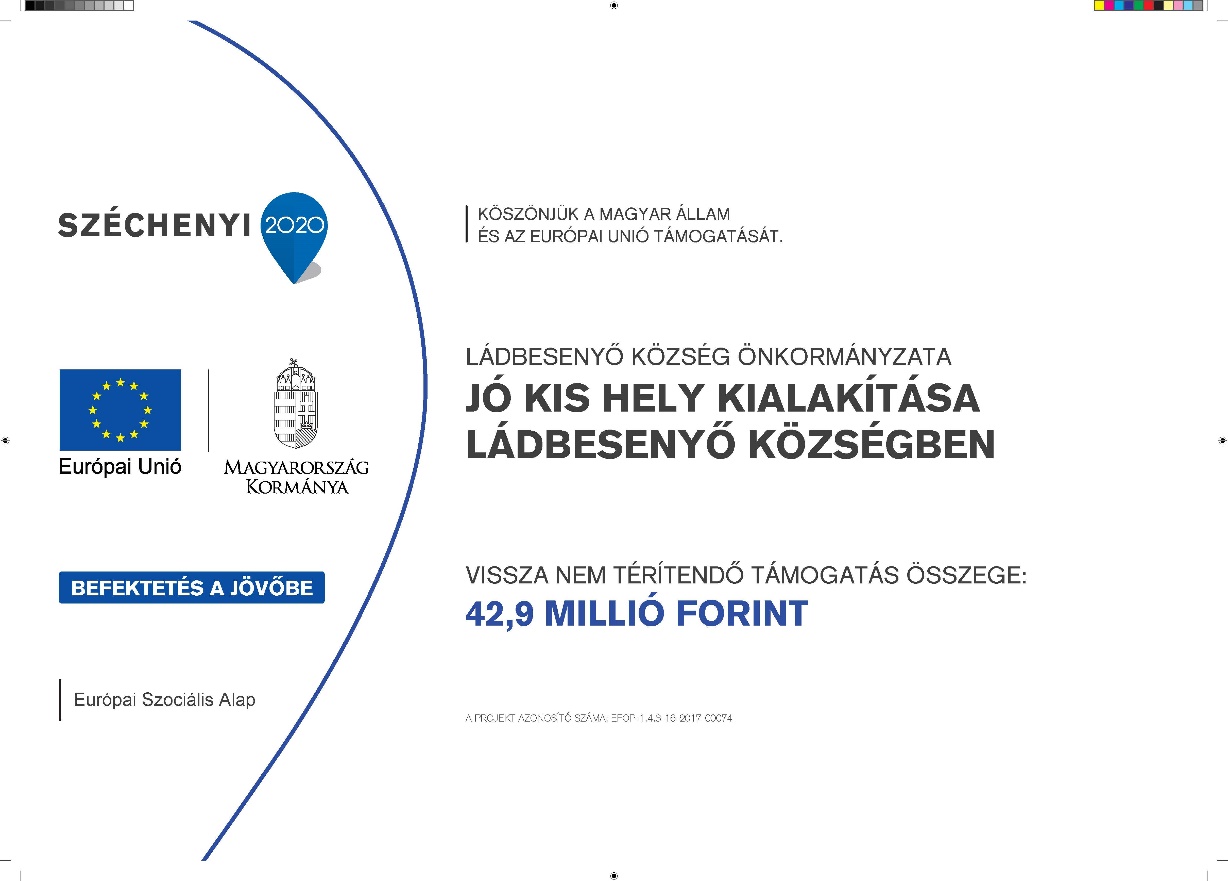 